 ………………………………………….miejscowość i data FORMULARZ ZGŁOSZENIA/SKIEROWANIAdo udziału w szkoleniu pn.: „Studium przeciwdziałania przemocy w rodzinie” w ramach  projektu pt. „Bliżej rodziny i dziecka - wsparcie rodzin przeżywających problemy opiekuńczo – wychowawcze oraz wsparcie pieczy zastępczej – III edycja” w ramach Regionalnego Programu Operacyjnego Województwa Opolskiego 2014 – 2020 (RPO WO), Osi priorytetowej VIII Integracja społeczna dla Działania 8.1 Dostęp do wysokiej jakości usług zdrowotnych i społecznych w zakresie wspierania rodziny i pieczy zastępczej.Szkolenie pn. „Studium przeciwdziałania przemocy w rodzinie” – w terminie II-VI.2022 r.Pieczęć Instytucji																……………….…………………..……				……………………………………….									Podpis Kandydata					Podpis Dyrektora/Kierownika jednostki	        (nie wymagane, jeżeli kandydatem 	         jest Dyrektor/Kierownik jednostki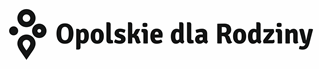 L.PImię i nazwisko(dane kontaktowe, telefon oraze-mail)Nazwa instytucjiNazwa stanowiska pracyczy osoba wykonuje czynności bezpośrednio związane z pracą z tzw. rodzinami problemowymi(TAK/NIE)Korzystanie z nocleguTAK/NIE1Formularz proszę wypełnić wyłącznie elektronicznie